План воспитательной работы на ноябрь 2020 годаПлан воспитательной работы на ноябрь 2020 годаПлан воспитательной работы на ноябрь 2020 годаПлан воспитательной работы на ноябрь 2020 годаПлан воспитательной работы на ноябрь 2020 годаПлан воспитательной работы на ноябрь 2020 годаПлан воспитательной работы на ноябрь 2020 года№МероприятиеКлассыСрокиОтветственныйОтветственныйПримечаниеДуховно-нравственное воспитаниеДуховно-нравственное воспитаниеДуховно-нравственное воспитаниеДуховно-нравственное воспитаниеДуховно-нравственное воспитаниеДуховно-нравственное воспитаниеДуховно-нравственное воспитаниеГородская экологическая игра «Зелёная экономика-Зелёный мир»8-1126.11.2020г по 17.12.2020г.Школьный парламент, педагог-психолог Кочетова Е.В.С 16.11.2020г. по 25.11.2020. участникам необходимо пройти регистрацию с указанием темы «Зелёная экономика»С 16.11.2020г. по 25.11.2020. участникам необходимо пройти регистрацию с указанием темы «Зелёная экономика»Фестиваль-конкурс игр народов, проживающих в городе Иркутске, «Байкальская карусель»7-1109.11-30.11.2020г.Щукина А. Н.09.11-30.11.2020г. необходимо отправить заявку по установленной форме09.11-30.11.2020г. необходимо отправить заявку по установленной формеЕдиный классный час, приуроченный ко Дню интернета Всероссийский урок безопасности школьников в сети интернет1-1130.11.2020г.Зам.директора по ВР Ушакова О. Н.,классные руководители.           Спортивно-оздоровительное воспитание           Спортивно-оздоровительное воспитание           Спортивно-оздоровительное воспитание           Спортивно-оздоровительное воспитание           Спортивно-оздоровительное воспитание           Спортивно-оздоровительное воспитание           Спортивно-оздоровительное воспитание1«Всероссийская акция «Спорт и я» Мои результаты по нормам ГТО1-11До 01.12.2020г.Учителя физической культуры, классные руководителиСсылка: https://ПорталУчителя.РФ.Ссылка: https://ПорталУчителя.РФ.2Кл. час в рамках антинаркотической акции «Школа правовых знаний»7-11По планам кл.руково-дителейКлассный руководитель3Кл. часы, посвященные теме«Здоровье» (правильное питание)1-6По планам кл.руково-дителейКлассный руководитель4«ЗОЖ: Я против табачного дыма!»5-1125.11.2020г.Учителя физической культурыНа уроках физической культуры рассказать о вреде и последствиях употребления табачного дыма.(Записать урок, фото урока)На уроках физической культуры рассказать о вреде и последствиях употребления табачного дыма.(Записать урок, фото урока)Общекультурное воспитаниеОбщекультурное воспитаниеОбщекультурное воспитаниеОбщекультурное воспитаниеОбщекультурное воспитаниеОбщекультурное воспитаниеОбщекультурное воспитание2Поздравление ко Дню Матери 1-11 классы29 ноябряЗам.директора по ВР Ушакова О. Н.,Школьный парламентКаждый желающий записывает видео поздравление 1-1,5 минуты и отправляет на электронную почту:  helganikolaevna2010@yandex.ruКаждый желающий записывает видео поздравление 1-1,5 минуты и отправляет на электронную почту:  helganikolaevna2010@yandex.ruОбщеинтеллектуальное развитиеОбщеинтеллектуальное развитиеОбщеинтеллектуальное развитиеОбщеинтеллектуальное развитиеОбщеинтеллектуальное развитиеОбщеинтеллектуальное развитиеОбщеинтеллектуальное развитие1290 лет со дня рождения А.В. Суворова5-11 классы24 ноябряКл.руководители, учителяКл.руководители, учителяПрочитать информацию, пройдя по ссылке https://suvorov290.ru/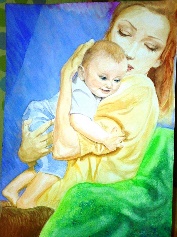 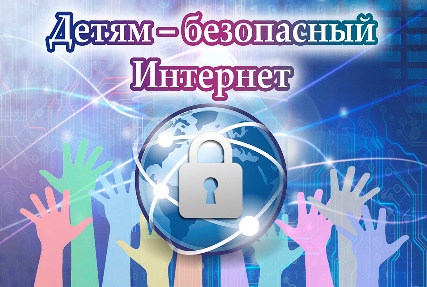 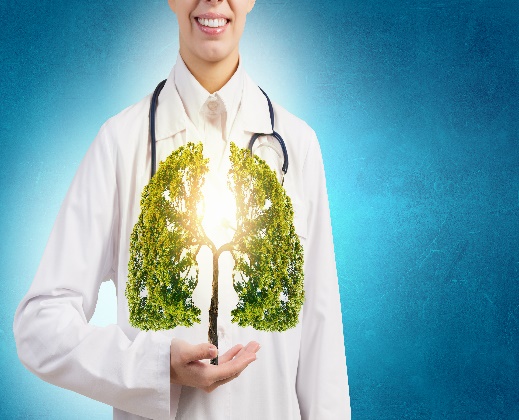 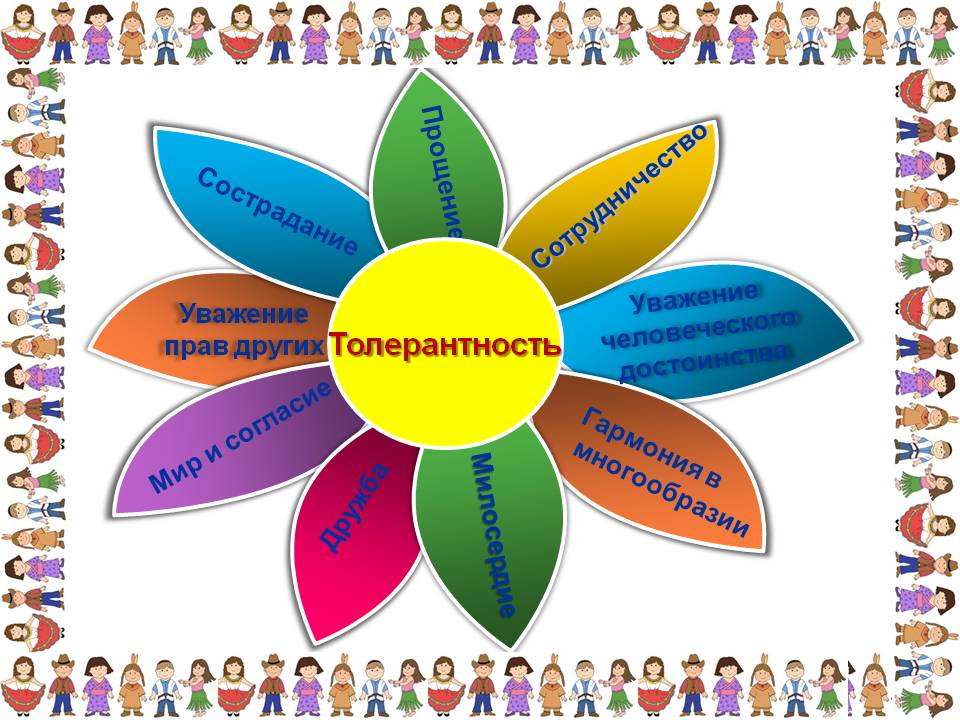 Социальное развитиеСоциальное развитиеСоциальное развитиеСоциальное развитиеСоциальное развитиеСоциальное развитиеСоциальное развитие1234Классные час на тему толерантности. Примерные темы: 	-Я – часть своей страны.	-Один для всех и все для одного.-Учимся сочувствовать-Свобода выбора: где жить и с кем дружить.-Толерантное общение.-Чувства «полезные» и «вредные».-Основы этикета и искусства общения-Что такое гуманизм?	-Культура человека. Человек среди людей-Я отвечаю за свои поступки-Все мы родом из детства(по желанию поставить запись классного часа)Конкурс рисунков «Голубь мира» с крылатыми выражениями о нравственности, толерантности, об отношении друг к другу.Конкурс плакатов «Мы - за …» Конкурс фотографий на тему: «Школа взаимопонимания».     1-4 классы5-7 классы8-11 классы1-4 классы5-7 классы8-11 классы16 ноября18 ноябряКлассные руководителиЗам. директора по ВР Ушакова О. Н., педагоги-психологи, социальные педагоги, кл.руководителиКлассные руководителиЗам. директора по ВР Ушакова О. Н., педагоги-психологи, социальные педагоги, кл.руководителиВ срок до 18-19 ноября необходимо отправить на электронный адрес: helganikolaevna2010@yandex.ru фото рисунков, фотографий, плакатов. На сайте школы буду размещены лучшие работы.567.Круглый стол 	«О равнодушии и добре» Круглый стол  «Чувства «полезные» и «вредные»». Круглый стол «Отцы и дети» в современном обществе.. Конкурс коллажей «Мы за чистые лёгкие!»Открытие Недели профилактики употребления табачных изделий «Мы за чистые лёгкие!» ( с 19.11.2020г. по 25.11.2020г.)Конкурс сочинений «Качество жизни»1-4 классы5-7 классы8-11 классы1-11 классы9-11 классы19 ноября19 ноябряМеждународ-ный день отказа от курений20 ноябряЗам. директора по ВР Ушакова О. Н., педагоги-психологи, социальные педагоги, кл.руководителиУчителя русского языка и литературыЗам. директора по ВР Ушакова О. Н., педагоги-психологи, социальные педагоги, кл.руководителиУчителя русского языка и литературы(по 2 ученика от класса на подключение в Skype) (по 2 ученика от класса на подключение в Skype)(по 2 ученика от класса на подключение в Skype)До 19.11.2020г. необходимо отправить на электронный адрес: helganikolaevna2010@yandex.ru фото коллажей. На сайте школы буду размещены лучшие работы.До 23.11.2020г. отправить фото сочинений по электронный адрес: helganikolaevna2010@yandex.ruЛучшие работы будут награждены памятными призами.